West Yorkshire Police & Crime Panel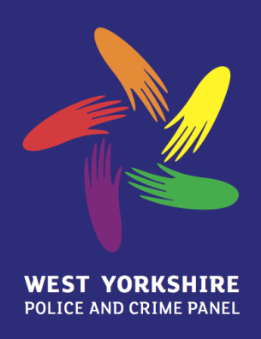 1st Floor - Policy & PartnershipsWakefield Town HallWood Street WF1 2HQTel: 07920 833358 pcpofficer@wakefield.gov.ukswilkinson@wakefield.gov.uk21st February 2020To: 	Members of the West Yorkshire Police and Crime Panel Councillors Mohammed Iqbal, Masood Ahmed, Russell Brown, Cahal Burke, Amanda Carter, Richard Dunbar, Peter Gruen, Stuart Heptinstall, Tariq Hussain, Mohammed Naeem, Mark Thompson, Alan Wassell, Sophie Whittaker	Mr Roger Grasby, Mrs Jo SykesDear MemberMEETING OF THE WEST YORKSHIRE POLICE AND CRIME PANELFRIDAY 28TH FEBRUARY 2020I am pleased to invite you to attend a meeting of the West Yorkshire Police and Crime Panel, which will be held at 10:00am on Friday, 28th February 2020 in The Old Court Room, Town Hall, Wakefield, WF1 2HQ.The Member-only briefing will commence at 9am.The Agenda for the meeting is detailed on the following page.Yours sincerely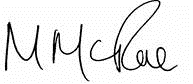 Merran McRaeChief OfficerWest Yorkshire Police and Crime PanelAs a courtesty to colleagues, will you please ensure your mobile phones and pagers are on silent prior to the start of the meeting.  Thank you.West Yorkshire Police and Crime Panel Friday, 28th February 2020The Old Court Room, Town Hall, WakefieldAgendaAcceptance of Apologies for Absence	2.	To approve, as a correct record, the minutes of the meeting of the Police and Crime Panel held 7th February 2020 and deal with any matters arising	Minutes attachedTo note any items which the Chair has agreed to add to the agenda on the grounds of urgencyMembers’ Declaration of Interest	Members are reminded of the requirement to make an appropriate verbal Declaration at the meeting on any item(s) on the agenda in which they have an interest.  Having done so, Members are asked to complete a form detailing the Declaration, which will be available from the Police and Crime Panel Officer at the meeting.West Yorkshire Police and Crime Commissioner to attend for items 5-11Delivery Quarterly Report Report attachedOPCC Needs AssessmentReport attachedRefreshed Police and Crime Plan (Draft)Report attachedCommissioner’s Response to any current issues		Oral updatePublished Key DecisionsReport attached Agreed Actions Log	Report attachedForward Agenda PlanAttachedComplaints UpdateReport attachedAny Other Business 	Of which notice has been given14.	Date and Time of Next Meeting	To be held on 3rd April 2020 at Wakefield Town Hall.